	Nursel ATA  Okul Müdürü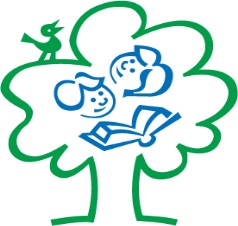 Yasemin ERDOĞAN Koordinatör ÖğretmenGüler KANKAYA Koordinatör ÖğretmenGülperi FATİH Koordinatör ÖğretmenNuran KAMA Koordinatör ÖğretmenSinem DEĞİRMENCİ  Koordinatör Öğretmen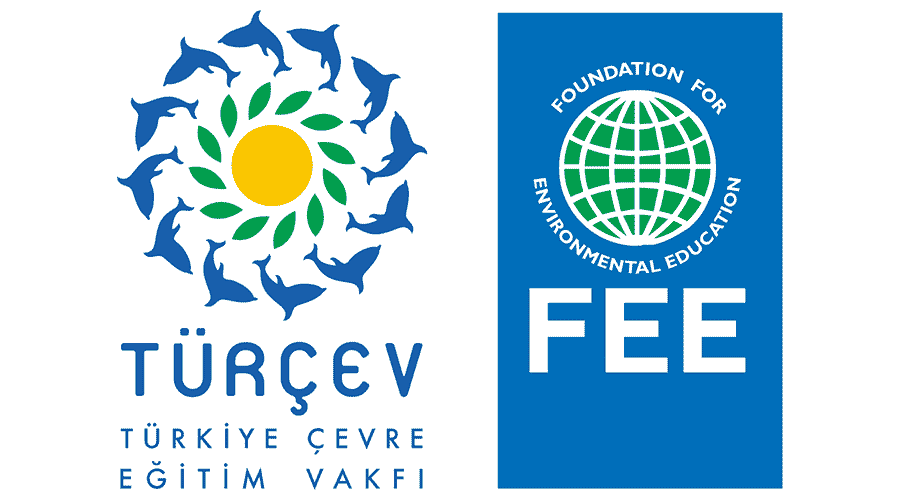 2021 -2022 EĞİTİM ÖĞRETİM YILI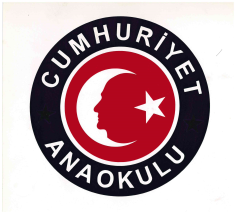 ULUSLARARASI OKULLARDA ORMAN PROGRAMI CUMHURİYET ANAOKULU -MERSİN BİYOÇEŞİTLİLİK VE ORMAN YANGINLARIAYEYLEM VE ETKİNLİKLERUYGULAMA*TÜRÇEV(Türkiye Çevre Eğitim Vakfı)Sitesinin incelenmesi.*“Okullarda Orman Programı”online başvurusunun yapılması .*“ Biyoçeşitlilik ve Orman Yangınları ”konulu Yıllık Eylem Planının oluşturulması.                                          EKİM*Eylem Planının TÜRÇEV’e gönderilmesi*Okullarda Orman Öğretmen Komitesinin oluşturulması*Okullarda Orman Öğrenci Timinin oluşturulması.*Okul web sitesinde Okullarda Orman Linkinin açılması.*Orman ve Biyoçeşitlilik ve orman yangınları temalı okul panosunun hazırlanması.*“Okullarda Orman Programı”hakkında tüm sınıflara bilgi verilmesi.*“Okullarda Orman Programı”başlama duyurusunun tüm velilere duyurulması *Okul Girişinde Orman şarkılarının dinletilmesi.*Hayvanları Koruma Günü (4 Ekim) kapsamında orman hayvanlarının yaşamları ile ilgili görseller izletilmesi ,konu hakkında sohbet edilmesi ve şarkılar öğretilmesi.*Dünya Çocuk Günü Etkinlikleri(1 Ekim)*Dünya Yürüyüş Günü Etkinlikleri(3-4 Ekim)*Hayvan Sevgisi(sokak kedileri için kedi maması dağıtılması)*Sınıfların kapılarına Okullarda Orman timi fotoğraflarının asılması.OKUL KOORDİNATÖR ÖĞRETMENLERİÖĞRENCİ TİMİKASIM*05–10 Kasım Erozyonla Mücadele Haftası ile ilgili deney yapılması,*Geri dönüşüm sembolü incelenmesi. Tükettiğimiz ürünlerdeki geri dönüşüm işaretlerini bulunması.*Okulun belli bölümlerinde ve sınıflarda bulunan geri dönüşüm kutularının tanıtılarak işlevinin anlatılması.*Biyo çeşitlilik: YAPRAK ALBÜMÜMÇocuklarla bahçe gezisinde toplanan yapraklar sınıfta incelenir. Yapraklarla çeşitli sanat etkinlikleri yapılır. Yapılan sanat etkinliği ürünlerinden albüm oluşturulur.*Minik Tema etkinlik sayfasından BAHÇEDE ÇEŞİTLİLİK etkinliği uygulanması(https://www.minik-yavrutema.org/files/5f61f279ed28f.pdf)*SONBAHAR FESTİVALİTÜM SINIFLARKOORDİNATÖR SINIFLARÖĞRENCİ TİMİAYEYLEM VE ETKİNLİKLERUYGULAMAARALIK*Okullarda Orman Panosunun “ÇEVRE KİRLİLİĞİ” konusu ile güncellenmesi*Hava kirliliği ile ilgili deney yapılması*Minik Tema sayfasından RÜZGAR ÇORABI YAPIYORUZ etkinliğinin uygulanması (Hava ile ilgili etkinlik)(https://www.minik-yavrutema.org/files/5f61feac67ecd.pdf)*Çevremizi Koruyalım konulu afiş yarışması düzenlenmesi ve oylama ile birinci seçilen afişin okul web sitesinde yayınlanması*Minik Tema sayfasından ORMANDA YAŞAM videosunun izlenmesi,(https://www.minik-yavrutema.org/?/izle/index/ormandaki-yasam)*Minik Tema sayfasındaki “ORMANDAKİ YAŞAM” ekinliğinin uygunlanması,(https://www.minik-yavrutema.org/files/5fb526d2b163c.pdf)TÜM SINIFLARKOORDİNATÖR ÖĞRETMENLERÖĞRENCİ TİMİOCAK*EBA’dan Enerji Tasarrufu ile ilgili ENERJİ videosunun izletilmesi,-Minik Tema sayfasından MUSLUKTAN SU NEREDEN GELİYOR? Etkinliğinin uygulanması,(https://www.minik-yavrutema.org/files/5f61fdcdd28b0.pdf)*EBA’dan ENERJİK BİLMECELER etkinliğinin uygunlanması,*Enerji Tasarrufu için nelere dikkat etmeliyiz, konulu broşür hazırlanarak tüm okul öğrencilerine dağıtılması,*Masal evi gezisiTÜM SINIFLARKOORDİNATÖR ÖĞRETMENLERÖĞRENCİ TİMİŞUBAT*Geri dönüşüm kutusu oluşturularak kağıt hamurundan materyal yapımı. * Okul girişinde doğa sesleri senfonisi dinletilmesi. *Plastik kapaklardan sanat etkinliği çalışmaları.* Arı Maya Orman Yangını animasyon izletilmesi. * ‘Evim Nerede’ kitabı ve etkinlik uygulanması. *‘Tasarruf Yapalım’ veli bilgilendirme broşürü. * EBA Ekosistem ve biyoçeşitlilik videosu izletilmesi.TÜM SINIFLARKOORDİNATÖR ÖĞRETMENLER          ÖĞRENCİ TİMİAYEYLEM VE ETKİNLİKLERMART*Polen Deneyi. * ‘Bahçede Neler Gördüm Etkinliği’ * ‘Bitkinin büyümesi için neler gerekli?’ etkinliği.* Minik tema şarkıları; Ağaçla Güzel Dünya, Orman Olalım.* İtfaiyeci sam orman yangını animasyon film izletilmesi. *Orman haftası etkinlikleri (Ormanda gezi-Ormanlarımızı nasıl korumalıyız.)* İnsan ve çevre belgeseli animasyon film.TÜM SINIFLARKOORDİNATÖR ÖĞRETMENLERÖĞRENCİ TİMİNİSAN*Doğada bulduğum renkler çalışması. * Minik tema ormandaki canlılar filmi izlenmesi.* Okul çevresi doğa temizliği.* Her çocuk bir ağaç drama çalışması. *Ben bir ağacım defilesi (Veli Katımı). * 23 nisan çocuk bayramı şenlikleri.TÜM SINIFLARKOORDİNATÖR ÖĞRETMENLERÖĞRENCİ TİMİMAYIS* Küresel ısınma ile ilgili afiş hazırlanması. *Orman yangınları ile ilgili mücadele animasyon film izletilmesi. * Yaprak ve çiçeklerle ilkbahar etkinlikleri oluşturma. * Okul dışarıda günü. *Yıl sonu sergisi.TÜM SINIFLARKOORDİNATÖR ÖĞRETMENLERÖĞRENCİ TİMİ